VEPRES GREGORIENNEA L’OCCASION DES VEILLEES POUR LA VIELATIN – FRANÇAISHYMNUS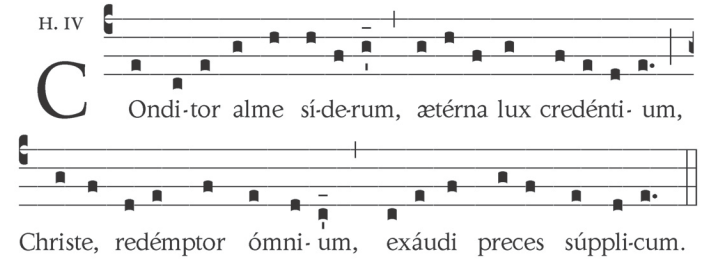 Qui cóndolens intéritumortis períre saeculum,salvásti mundum lánguidum,donans reis remédium,Vergénte mundi véspere,uti sponsus de thálamo,egréssus honestíssimaVírginis matris cláusula.Cuius forti poténtiægenu curvántur ómnia;cæléstia, terréstrianutu faténtur súbdita.Te, Sancte, fide quaesumus,ventúre iudex saeculi,consérva nos in témporehostis a telo pérfidi.Sit, Christe, rex piíssime,tibi Patríque glóriacum Spíritu Paráclito,in sempitérna saecula. Amen.HYMNEBIENFAISANT Créateur des cieux,Pour toujours soleil des croyants,Ô Rédempteur du genre humain,Christ, entends nos voix suppliantes.Compatissant devant la mortDont notre siècle périssait,Tu sauvas le monde épuisé,Donnant aux pécheurs le remède.Comme un époux dans le soleilQuand le monde allait vers sa nuit,Tu sortis du jardin ferméD’une Vierge, mère et bénie.Devant ta souverainetéTout être fléchit le genou;Tout dans le ciel et ici-basS’avoue soumis à ta puissance.Notre foi t’implore, ô très saint,Toi qui viendras juger ce temps,De nous protéger aujourd’huiDu trait de l’ennemi perfide.Ô Christ, ô Roi plein de bonté,Gloire à toi et gloire à ton Père,Avec l’Esprit Consolateur,À travers l’infini des siècles! Amen.ANTIENNE 1.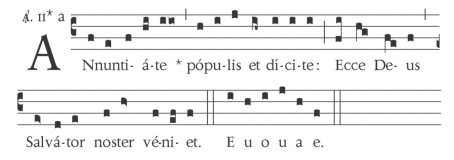 PSALMUS 140IN PERICULIS ORATIO	Et  ascendit  fumus  incensorum  de  orationibus  sanctorum  de  manu angeli coram Deo (Ap 8, 4).DOMINE, clamávi ad te, ad me festína; inténde voci meæ cum clamo ad te.Dirigátur orátio mea sicut incénsum in conspéctu tuo, elevátio mánuum meárum ut sacrifícium vespertínum.Pone, Dómine, custódiam ori meo et vigíliam ad óstium labiórum meórum.Non declínes cor meum in verbum malítiæ ad machinándas machinatiónes in impietátecum homínibus operántibus iniquitátem; et non cómedam ex delíciis eórum.Percútiat me iustus in misericórdia et íncrepet me; †óleum autem peccatóris non impínguet caput meum, 	quóniam adhuc et orátio mea in malítiis eórum.Deiécti in manus duras iúdicum eórum, áudient verba mea, quóniam suávia erant.Sicut frusta dolántis et dirumpéntis in terra, dissipáta sunt ossa eórum ad fauces inférni.ANTIENNE 1.Annoncez à tous les peuples: Voici notre Dieu; il vient nous sauver!PSAUME 140PRIÈRE DANS LE DANGERDe la main de l’ange, la fumée de l’encens s’éleva devant Dieu avec les prières des saints.SEIGNEUR, je t’appelle: accours vers moi!Écoute mon appel quand je crie vers toi!Que ma prière devant toi s’élève comme un encens,et mes mains, comme l’offrande du soir.Mets une garde à mes lèvres, Seigneur,Veille au seuil de ma bouche.Ne laisse pas mon cœur pencher vers le malni devenir complice des hommes malfaisants.Jamais je ne goûterai leurs plaisirs:que le juste me reprenne et me corrige avec bonté.Que leurs parfums, ni leurs poisons, ne touchent ma tête!Ils font du mal: je me tiens en prière.Voici leurs juges précipités contre le roc,eux qui prenaient plaisir à m’entendre dire:«Comme un sol qu’on retourne et défonce,nos os sont dispersés à la gueule des enfers!»Quia ad te, Dómine, Dómine, óculi mei; ad te confúgi, non effúndas ánimam meam.Custódi me a láqueo quem statuérunt mihi, et a scándalis operántium iniquitátem.[Cadent in retiácula sua peccatóres simul, ego autem ultra pertránseam.]  Glória Patri, et Fílio, et Spirítui Sancto.Sicut erat in princípio, et nunc, et semper, et in saecula sæculórum. Amen.Hic versus Glória Patri de more dicitur in fine omnium psalmorum et canticorum,nisi aliter notetur. Repetitur antiphona in fine omnium psalmorum et canticorum.Je regarde vers toi, Seigneur, mon Maître;tu es mon refuge: épargne ma vie!Garde-voie du filet qui m’est tendu,des embûches qu’ont dresses les malfaisants.[Les impies tomberont dans leur piège;seul, moi, je passerai.]  Gloire au Père, et au Fils, et au Saint-Esprit, †au Dieu qui est, qui était et qui vient, pour les siècles des siècles. Amen.À la fin de chaque psaume et des cantiques, on chante la doxologie.On reprend l’antienne à la fin de tous les psaumes et cantiques.ANTIENNE 2. 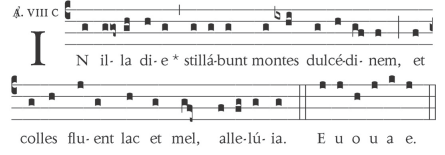 PSALMUS 141TU ES REFUGIUM MEUMHæc omnia in Domino tempore passionis impleta sunt (S. Hilarius).VOCE mea ad Dóminum clamo, voce mea ad Dóminum déprecor;effúndo in conspéctu eius lamentatiónem meam et tribulatiónem meam ante ipsum pronúntio.Cum déficit in me spíritus meus, tu nosti sémitas meas.In via, qua ambulábam, abscondérunt láqueum mihi.Considerábam ad déxteram et vidébam, et non erat qui cognósceret me.Périit fuga a me, et non est qui requírat ánimam meam.Clamávi ad te, Dómine; †dixi: «Tu es refúgium meum, pórtio mea in terra vivéntium.Inténde ad deprecatiónem meam, quia humiliátus sum nimis.ANTIENNE 2. Ce jour-là, le vin nouveau coulera sur les montagnes, lelait et le miel ruisselleront sur les collines, alléluia.PSAUME 141TU ES MON REFUGETout cela s’est réalisé dans le Seigneur au moment de sa Passion.À PLEINE voix, je crie vers le Seigneur!À pleine voix, je supplie le Seigneur!Je répands devant lui ma plainte,devant lui, je dis ma détresse.Lorsque le souffle me manque,toi, tu sais mon chemin. Sur le sentir où j’avance,un piège m’est tendu.Regarde à mes côtés, et vois:personne qui me connaisse! Pour moi, il n’est plus de refuge:personne qui pense à moi!J’ai crié vers toi, Seigneur! J’ai dit: «Tu es mon abri,ma part, sur la terre des vivants.»Sois attentif à mes appels:je suis réduit à rien; Líbera me a persequéntibus me, quia confortáti sunt super me.Educ de custódia ánimam meam ad confiténdum nómini tuo;me circúmdabunt iusti, cum retribúeris mihi».délivre-moi de ceux qui me poursuivent:ils sont plus forts que moi.Tire-moi de la prison où je suis,que je rende grâce à ton Nom. Autour de moi, les justes feront cerclepour le bien que tu m’as fait.ANTIENNE 3.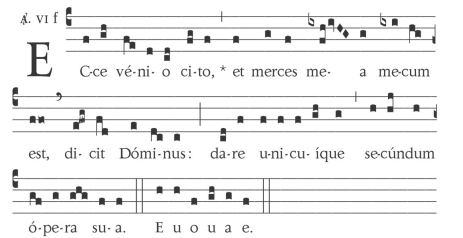 CANTICUM Phil 2, 6-11DE CHRISTO, SERVO DEICHRISTUS Iesus, cum in forma Dei esset, non rapínam arbitrátus est esse se æquálem Deo,sed semetípsum exinanívit formam servi accípiens, †in similitúdinem hóminum factus; et hábitu invéntus ut homo,humiliávit semetípsum †factus oboediens usque ad mortem, mortem autem crucis.Propter quod et Deus illum exaltávit †et donávit illi nomen, quod est super omne nomen,ut in nómine Iesu omne genu flectátur cæléstium et terréstrium et infernórum,et omnis lingua confiteátur: «Dóminus Iesus Christus!» in glóriam Dei Patris. ANTIENNE 3.Voici  que  je  viens  sans  tarder,  dit  le  Seigneur,  etj’apporte  avec  moi  le  salaire  que  je  vais  donner  àchacun selon ce qu’il aura fait.CANTIQUE Ph 2, 6-11LE CHRIST, SERVITEUR DE DIEULE CHRIST Jésus, †ayant la condition de Dieu, ne retint pas jalousement le rang qui l’égalait à Dieu.Mais il s’est anéanti, prenant la condition de serviteur.Devenu semblable aux hommes, †reconnu homme à son aspect, il s’est abaissé,devenant obéissant jusqu’à la mort, et la mort de la croix.C’est pourquoi Dieu l’a exalté: il l’a doté du Nom qui est au-dessus de tout nom,afin qu’au nom de Jésus tout genou fléchisse au ciel, sur terre et aux enfers,et que toute langue proclame: «Jésus-Christ est Seigneur» à la gloire de Dieu le Père.LECTIO BREVIS 1 Th 5, 23-24  Ipse  Deus  pacis  sanctíficet  vos  per  ómnia,  et  ínteger  spíritusvester  et  ánima  et  corpus  sine  queréla  in  advéntu  Dómini  nostriIesu Christi servétur. Fidélis est, qui vocat vos, qui étiam fáciet.RESPONSORIUM BREVE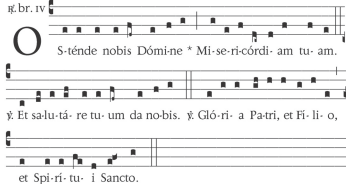 AD MAGNIFICAT, ANT.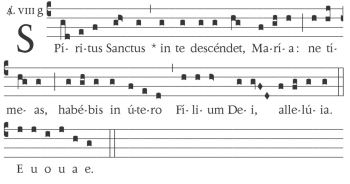 LECTURE BREVE 1 Th 5, 23-24Que  le  Dieu  de  la  paix  lui-même  vous  sanctifie  tout  entiers,  etqu’il  garde  parfaits  et  sans  reproche  votre  esprit,  votre  âme  etvotre  corps,  pour  la  venue  de  notre  Seigneur  Jésus-Christ.  Il  estfidèle, le Dieu qui vous appelle: tout cela, il l’accomplira.REPONS BREFR/ Fais-nous voir, Seigneur, ton amour.V/ Et donne-nous ton salut.V/ Gloire au Père.ANT. DU MAGNIFICATL’Esprit Saint viendra sur toi, Marie: ne crains pas, tu vas enfanter le Fils de Dieu, alléluia.MAGNIFICATMAGNÍFICAT *ánima mea Dóminum,et exsultávit spíritus meus *in Deo salvatóre meo,quia respéxit humilitátem ancíllæ suæ. *Ecce enim ex hoc beátam me dicent omnes generatiónes,quia fecit mihi magna, qui potens est, *et sanctum nomen eius,et misericórdia eius in progénies et progénies *timéntibus eum.Fecit poténtiam in bráchio suo, *dispérsit supérbos mente cordis sui;depósuit poténtes de sede *et exaltávit húmiles;esuriéntes implévit bonis *et dívites dimísit inánes.Suscépit Israel púerum suum, *recordátus misericórdiæ,sicut locútus est ad patres nostros, *Abraham et sémini eius in saecula.MAGNIFICATMON âme exalte le Seigneur,exulte mon esprit en Dieu, mon Sauveur!Il s’est penché sur son humble servante;désormais, tous les âges me diront bienheureuse.Le Puissant fit pour moi des merveilles;Saint est son Nom!Son amour s’étend d’âge en âgesur ceux qui le craignent.Déployant la force de son bras,il disperse les superbes.Il renverse les puissants de leurs trônes,il élève les humbles.Il comble de biens les affamés,renvoie les riches les mains vides.Il relève Israël, son serviteur,il se souvient de son amour,de la promesse faite à nos pères,en faveur d’Abraham et de sa race, à jamais.PRECESPour plus de simplicité, les prières d’intercessions seront uniquement dites ou chantées en Français.PRIERES D’INTERCESSIONInvoquons le Christ, joie et allégresse de tous ceux qui espèrent en lui :V/ De grâce, écoute-nous !Pour qu'il Te plaise de donner à chacun de nous un sens affiné du respect de la vie humaine, de grâce, écoute-nous ; Pour qu'il Te plaise d'inspirer à Ton Église les paroles et les gestes qui éclairent et qui fortifient, de grâce, écoute-nous ; Pour qu'il Te plaise de rendre Ton Église toujours plus maternelle, attentive aux souffrances et aux détresses grâce à la lumière de la vérité, de grâce, écoute-nous ; Pour qu'il Te plaise de susciter dans Ton Église des témoins toujours plus nombreux et généreux et libres de la beauté et de la bonté de la vie humaine, de grâce, écoute-nous ; Pour qu'il Te plaise de conduire nos responsables politiques et sociaux vers les décisions les meilleures pour le bien de tous, de grâce, écoute-nous ; Pour qu'il Te plaise de mettre au cœur de chaque homme un respect authentique de sa propre dignité et de la dignité de chacun des autres, de grâce, écoute-nous.PATER NOSTERPater Noster, qui es in cælis : anctificétur  nomen  tuum ; advéniat  regnum  tuum ; fiat volúntas  tua,  sicut  in  cælo,  et  in terra. Panem nostrum cotidiánum da nobis  hódie ;  et  dimítte  nobis débita nostra, sicut et nos dimíttimus  debitóribus  nostris ;  et  ne nos indúcas in tentatiónem ; sed líbera nos a malo.AMENORATIODa,  quaesumus,  omnípotens  Deus,  hanc  tuis  fidélibus  voluntátem, † ut, Christo tuo veniénti iustis opéribus occurréntes, eius déxteræ  sociáti,  regnum  mereántur  possidére  cæléste.  Per Dóminum.Benedicamus DominoR/ Deo GratiasNOTRE PERENotre Père, qui es aux cieux, que  ton  Nom  soit  sanctifié, que  ton  règne  vienne,  que  ta volonté  soit  faite  sur  la  terre comme au ciel. Donne-nous aujourd’hui notre pain  de  ce  jour,  pardonne-nous nos  offenses,  comme  nous  pardonnons  aussi  à  ceux  qui  nous ont offensés, et ne nous soumets pas  à  la  tentation,  mais  délivre- nous du Mal.AMENORAISONDonne à tes fidèles, Dieu tout-puissant, d’aller avec courage sur les  chemins  de  la  justice  à  la  rencontre  du  Seigneur,  pour  qu’ils soient  appelés,  lors  du  jugement,  à  entrer  en  possession  du Royaume des cieux.Par Jésus-Christ.Bénissons le SeigneurR/ Nous rendons Grâce à Dieu